ملخص البحث:نظراً لأن هناك حاجة ملحة لعمل المرأة في المهنة وذلك لأن هناك 50% من الحجاج هم من النساء، وهناك خصوصية لهن، ولابد أن تقدم من قبل النساء بما يكفل تقديم خدمات متميزة لهن، وكذلك بما يحفظ حقوق المطوفة، خاصة وأن هناك الكثير من الأرامل والمطلقات وهن بحاجة الى العمل لسد احتياجات الحياة المتنوعة.تهدف الدراسة إلى: إشراك المطوفة في العمل بمكاتب الخدمة الميدانية لخدمة ضيفات الرحمن بما يحقق لهن اداء المناسك براحة وطمأنينة ووفق مبادئ الشريعة الإسلامية.وقد حدد فريق العمل النسائي المطلوب: مطوفة مساعد رئيس المكتب لشئون الحاجات، مطوفة /عضو الجوازات / مسئولة الحاسب الآلي، مطوفة مشرفة على إسكان الحاجات في مكة، أخصائية التغذية، مسئولة العلاقات العامة والشئون الثقافية، مطوفتان للإشراف على المخيمات في منى عرفات.وقد حُددت الخدمات التي تقدم لضيفات الرحمن عن طريق فريق العمل النسائي وكذلك حسب الاستطلاع الذي قدم:الاستقبال وعمل الاسورة الخاصة للحجاج. استلام الجوازات وحفظها وتنظيمها.الإشراف على مكان إقامة الحاجات.التأكد من سلامة الغذاء المقدم لضيوف الرحمن في وجبة الضيافة. الإشراف على العلاقات العامة والإعلام للمكتب.إقامة اللقاءات التوعوية والثقافية، وتوفير الهدايا للحجاج.الإعداد للسياحة الدينية وزيارة المتاحف والأماكن التاريخية.الإشراف العام على المخيمات النسائية.أهم التوصيات: يتم تطبيق التجربة على مؤسسات الطوافة لموسم حج عام 1438هـ على عدد من مكاتب الخدمة الميدانية في المؤسسات، ثم تقيم التجربة ويتم التوسع تدريجياً.الربط بين مهام عمل الفريق النسائي في المؤسسات، وبين فريق العمل في مكاتب الخدمة الميدانية، حتى لا تحدث ازدواجية في العمل، بحيث تكون أعمال الفريق النسائي في المؤسسات إشرافي داعم للمطوفات في مكاتب الخدمة.تجرى مقابلات شخصية للمتقدمات للعمل في المكتب بناء على المعايير الموضوعة في الدراسة. عمل دورات تدريبية وتثقيفية للمطوفات في المهنة قبل إدراجهن في العمل بمكاتب الخدمة الميدانية، وتشارك بها مطوفات خبيرات في المجال.الفصل الأول من الدراسة:تمهيد :الحمد لله الذي جعل بيته مثابة للناس وأمنا وجعل من مقام إبراهيم مصلى والكعبة الشريفة مطافاً لتعظيمه وتقديسه سبحانه وتعالى.. والصلاة والسلام على هادي البشرية ورحمة العالمين سيدنا محمد وعلى آله وصحبه وسلم أجمعين.لقد عملت المرأة المطوفة الى جانب الرجل في مهنة الطوافة منذ مئات السنين ... وفي عهد الطوافة الفردية كانت الأسرة تستقبل الحجاج في منازلهم، وتقوم النساء بمهام متنوعة ومنها إعداد الطعام وتقديم الضيافة وتهيئة المسكن وغير ذلك من المهام. بل كان الحجاج يأتون باسم هذا المطوفة من بلادهم وقد رصد التاريخ أسماء لمطوفات مثل: بنات الكباريتي، وأسيا أكرم خان، ورحمة شبانة- رحمهم الله تعالى.. ولكن بظهور مؤسسات الطوافة لم يضع النظام لها مكان في العمل الجماعي وأبعدت المطوفة عن المهنة لفترة من الزمن.ولكن نظرًا للرغبة في تطوير المهنة بما يتوافق مع طموح قيادتنا الرشيدة لتوفير أقصى درجات الراحة لضيوف الرحمن، وبناء على برنامج التحول الوطني 2020 م والذي يدعم مشاركة المرأة في العمل، وتعزيز ثقافة التوسع في تدريب الكوادر البشرية بما يحتاجه سوق العمل، ولوجود خصوصية للمرأة الحاجة ويصعب تقديم الخدمات لها عن طريق الرجال، حيث يصل عدد الحاجات 50 % من إجمالي الحجاج. فضلًا عن وجود تجارب ناجحة لعمل المطوفة ومنذ سنوات متى ما توفرت لها الظروف الملائمة وخاصة دعم مكاتب الخدمة الميدانية لها. لذا فإننا نضع هنا خطة للمطوفة للعمل في مكاتب الخدمة الميدانية بالأسلوب الذي يحفظ حقوق المطوفة وكرامتها، خاصة وأن هناك الكثير من الأرامل والمطلقات وهن بحاجة الى العمل لسد احتياجات الحياة المتنوعة. والعمل من خلال المؤسسات - قطاع الخاص -  يتناسب مع الرؤية 2030م في تحمل مسئوليته الاجتماعية في سعودة وتشغيل الكوادر البشرية المؤهلة. الرؤية: إعادة دور المطوفة في خدمة ضيفات الرحمن كشرف تاريخي ومستقبل واعد. الرسالة: تقديم المطوفة أفضل الخدمات والتسهيلات لضيفات الرحمن هي أمانة ومسئولية المهنة لمساعدتهن في تأدية مناسكهن براحة وطمأنينة.  الهدف العام:إشراك المطوفة في العمل بمكاتب الخدمة الميدانية لخدمة ضيفات الرحمن بما يحقق لهن أداء المناسك براحة وطمأنينة ووفق مبادئ الشريعة الإسلامية.الأهداف الخاصة: رعاية الحاجيات اجتماعيًّا وتفقد أحوالهن وخاصة من حيث نظافة السكن وتوفر الاحتياجات الأساسية لهن.توعية وتثقيف حاجات بيت الله الحرام دينيًّا خاصة فيما يتعلق بشعائر الحج والعمرة.اطلاع الحاجات على بعض من التراث المكي والآثار الإسلامية ومنجزات الدولة السعودية.المساهمة في مراقبة سلامة الغذاء المقدم لضيوف الرحمن. الإشراف العام على المخيمات النسائية.توطيد أواصر الصداقة مع ضيفات الرحمن وتكوين علاقات إنسانية سامية.تقديم صورة واضحة للشعوب الاسلامية عن دور المرأة المطوفة في خدمة حجاج بيت الله الحرام.القيم: التحلي بأخلاق الإسلام كافة، مع التأكيد على الإخلاص والتعاون وتطبيق شعار وزارة الحج: خدمة الحاج شرف ومسؤولية وأمانة. فريق العمل النسائي المطلوب: مطوفة: مساعد رئيس المكتب لشؤون الحاجات.مطوفة: عضو الجوازات / مسئولة الحاسب الآلي.مشرفة على إسكان الحاجات في مكة. أخصائية التغذية.مسئولة العلاقات العامة والشؤون الثقافية.2 موظفة مشرفات على المخيمات في منى عرفات.شروط الالتحاق بالعمل: أن تكون مطوفة أو (ابنة مطوف) أو (ابنة مطوفة موكّلة عن مطوفة).ممكن قبول زوجة المطوف موكّلة عن زوجها في حالة عجز المطوف أو موكله عن أي مطوفة خاصة إذا لم يتوفر للفريق العدد اللازم مما سبق.أن يكون العمر لا يقل عن 18 عامًا.أن تكون لائقة صحيًّا مع احضار تقرير طبي.اجتياز المقابلة الشخصية.أن يكون العضو العامل أو الموظفة في الفريق النسائي لديها خبرة في المهنة أو حاصلة على دورات في تطوير الذات أو دورة تأهليه في المهنة.الإلمام بلغة الحاجات أو اللغة الإنجليزية.أن تكون حاصلة على دورة في الحاسب الآلي ولديها خبرة في استخدام الأجهزة الذكية. ضوابط العمل:الالتزام بضوابط الشريعة الإسلامية في الزي الرسمي المخصص في كافة مواقع خدمة ضيفات الرحمن.الانضباط بالدوام في الفترة المحددة للعمل.التفرغ الكامل للعمل ولا يجوز الالتحاق بعمل آخر أثناء الموسم.الالتزام بمهام التكليف.الخدمات المقدمة لضيفات الرحمن عن طريق فريق العمل:الاستقبال وعمل الاسورة الخاصة للحجاج وكافة البيانات الأساسية (وتكون بلون خاص للنساء).  استلام الجوازات وحفظها وتنظيمها حسب الفوج.الإشراف على مكان إقامة الحاجات والتأكد من توفر كافة الخدمات والنظافة العامة في الغرف والمبنى. التأكد من سلامة الغذاء المقدم لضيوف الرحمن في وجبة الضيافة وتوفره في الوقت المحدد لوصول الأفواج (وتكون المسئولة أخصائية تغذية). الإشراف على العلاقات العامة والإعلام للمكتب.إقامة لقاءات توعوية وثقافية، وتوفير الكتيبات والمطويات التوعوية من مكاتب الإرشاد وتوعية الجاليات أو الشئون الإسلامية.  توفير الهدايا للحجاج وتنظيمها بالتنسيق مع جهات متنوعة قبل الحج ،و أن يكون صنع في مكة.الأعداد للسياحة الدينية وزيارة المتاحف والأماكن التاريخية.الذهاب إلى عرفات ومنى للإشراف العام على المخيمات النسائية ومراقبة عدم حدوث تسلل أو دخول غير نظامي لمخيمات النساء.توضيح للمهام لكل عضو من أعضاء الفريق: الهيكل التنظيمي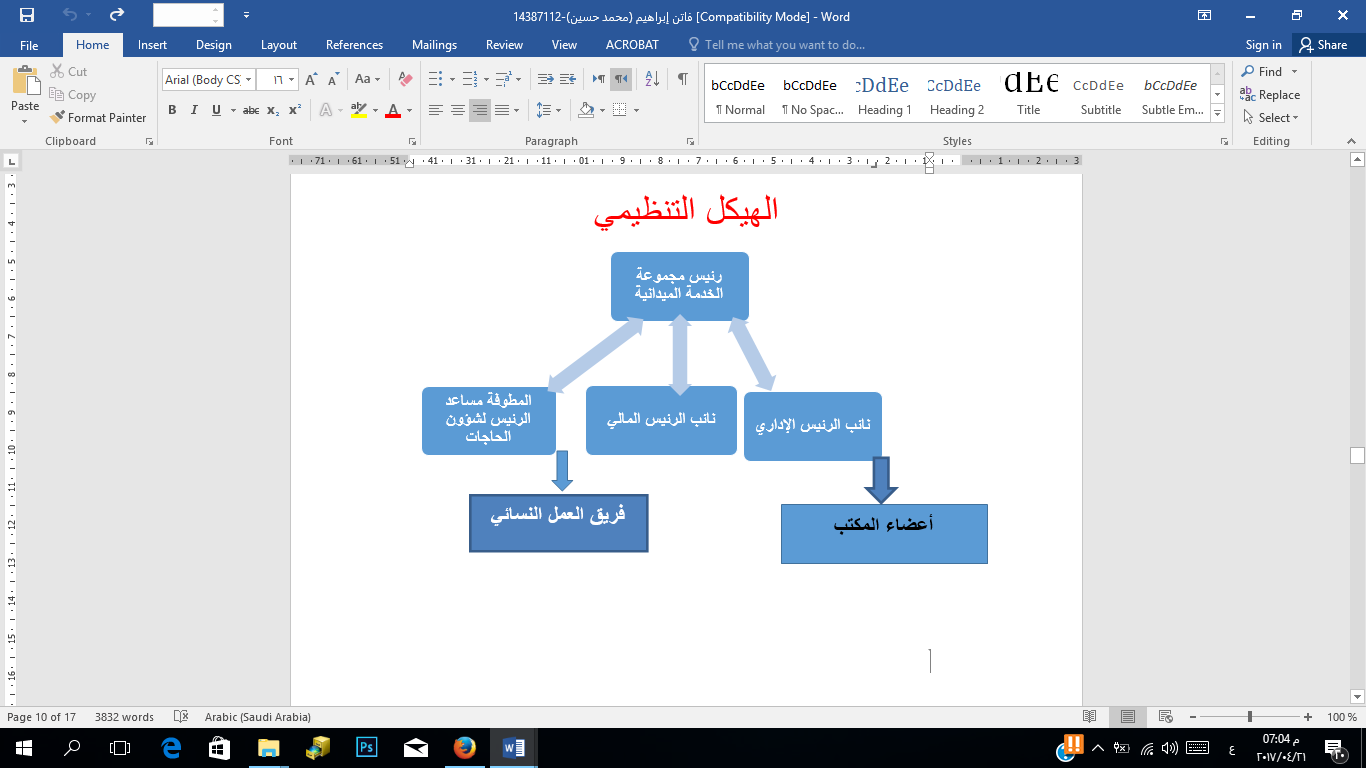 متطلبات العمل والتي يوفرها رئيس المكتب للجنة:توفير المكان الملائم لعدد (7 اشخاص) + مستخدمة وعبارة عن: ملحق مكون من: صالة استقبال + غرفة اجتماعات بطاولة وعدد 8 كراسي + غرفة المكاتب + دورة مياه + مطبخ صغير ومخرج مستقل - لو أمكن. توفير متطلبات العمل للفريق وهي:   5 مكاتب خاصة – 1 سكرتارية + 1 كومبيوتر بمستلزماته – 1 طابعة حجم كبير لعمل الإعلانات – 1 دولاب حفظ الملفات – واي فاي – جوال خاص وشريحة مسبوقة الدفع – جهاز برافو لعضو الأمن النسائي للتواصل مع رئيس المكتب.  ملفات - ورق A4 وA3- حبر للطابعة - أقلام فلومستر ملونة وأقلام وأدوات مكتبية. توفير قاعة ملائمة - حسب الإمكانات - لإقامة اللقاءات التوعوية والثقافية للحاجات سواء داخل أو خارج المكتب.  التعاون الإداري مع اللجنة في رفع الخطابات الرسمية التي تطلبها مثل: خطاب لمتحف الحرميين أو كسوة الكعبة أو غيرها.. وقبل وقت كافٍ من أعمال الموسم.تسليم المطوفة عضو المكتب - مساعد رئيس المكتب لشئون الحاجات - خطة وصول الأفواج من الخارج للاستعداد للاستقبال. توفير الهدايا التي تحددها اللجنة - على أن تكون بالمستوى المعقول.توفير وسائل نقل للجنة كلما دعت الحاجة الى ذلك.الموافقة على خطة عمل الزيارات الثقافية الميدانية، وتكون الرحلات برسوم (لزيادة دخل المكتب من السياحة الدينية) وهو ما يتوافق مع الرؤية 2030م في الاعتماد على السياحة والآثار كمصدر دخل، ويؤخذ رأي مكاتب شئون الحجاج (بعثات الحج) في ذلك رسمياً وتضاف رسوم للخدمة. الدوام الرسمي: بالتناوب بين عضوات الفريق على مدار الساعة وحسب احتياج العمل.شروط العمل في المكتب: يتم تحديد المكافأة للمطوفتين مساعد رئيس المكتب لشؤون الحاجات وعضو الجوازات مثل العضو المطوف أو ثلثي المكافأة بحكم عامل الخبرة - فقط في العام الأول للتجربة.  تخصيص مكافأة مالية مقطوعة لبقية الموظفات وعددهن (5) موظفات بما لا يقل عن (5000 ريال لكل واحدة)، بالإضافة الى (راتب مستخدمة 3000 ريال). إمكانية توكيل ابنة المطوفة للعمل عنها او ابنة مطوف - إذا كان لا يعمل- وإذا كان يعمل تعمل كموظفة، وكذلك زوجة المطوف في حالة عدم توفر العدد المطلوب للفريق النسائي. الفصل الثاني من الدراسة: بناء استطلاع للرأي:نظرًا لأن موضوع (عمل المطوفة في مكاتب الخدمة الميدانية) موضوع مهم وجدلي فقد حبذتُ طرحه على بعض المطوفات وأخذ أراءهن حيال ذلك ،كما تم بناء استطلاع للرأي وأخذ أراء مجتمع الطوافة حوله. والهدف من الاستطلاع هو: التأكيد  على مدى موافقة مجتمع الطوافة من مطوفين ومطوفات وأبنائهم على دخول المطوفة في العمل بمكاتب الخدمة الميدانية، فمن ذلك نستشف القبول أو الرفض. الإجراءات:  لذا تم بناء وتصميم الاستطلاع في 6/10/1437هـ. تم تطبيقه على عينة المطوفات المستشارات في الدارسة يوم الثلاثاء 21/10/1437هـ. وتم تعديله بناء على الملاحظات الواردة من كافة مؤسسات الطوافة من المطوفات وهن: حنين سرحان، حياة عبد الرحيم بنجر، سميرة أمين مقلان، سوسن عبد الحميد كوسه، سونيا أحمد المالكي، نجاة سالم باقاسي، نجود حيدر شيخ جمل الليل، ووفاء عبد العزيز محضر.تم طرحه على موقع قوقل وتجربته على عدد 20 مطوفًا و10مطوفات أخريات في 3/11/1437هـ ولمدة 3 أيام.تحليل النتائج حسب الاستطلاع المتوافق مع بنود الدراسة كما يلي:كان عدد أفراد العينة المستجيبة 212 شخصًا. وهو عدد قليل بالنسبة لأعداد المطوفين والمطوفات في المؤسسات وقد أدركت أن الأسباب تتلخص فيما يلي: انشغال البعض في فترة الحج وخاصة الذكور وليس لديه الوقت للدخول للموقع والإجابة.عدم اهتمام عدد من المطوفين والمطوفات بعمل المرأة. صعوبة الحصول على بيانات المطوفين والمطوفات من المؤسسات للتواصل الخاص - لأنها تبقى سرية، ولا تعطى الا بموافقة الشخص.عدم معرفة بعض المطوفات بأساليب التقنيات الحديثة، وعدم وجود حساب خاص لهن على قوقل، وعدم قدرتهن على فتح حساب. وبناء على ذلك تم إضافة شرط جديد في شروط الالتحاق (رقم 8) وهو: (ضرورة حصول المطوفة او الموظفة على دورة في الحاسب الآلي واستخدام الأجهزة الذكية) “.2-  النتائج: أولًا: نتائج المعلومات العامة: إن عدد أفراد العينة 212 منهم 90 من الذكر و122 من الإناث. مما يدل على اهتمام الإناث بالعمل.إن معظم أفراد العينة من أعمار 20 -39 وهذا مؤشر على الاهتمام من هذه الفئة التي سيكون لها دور في تطوير الطوافة لاحقًا.إن جميع المؤسسات شاركت في الاستجابات بالرغم من قلة عدد بعض منها.إن أكبر عدد من المستجيبين هم من المطوفين والمطوفات وهم الفئة المستهدفة أساسًا، مع وجود بعض من ابناءهم وبناتهم وزوجاتهم. إن عدد كبير من المطوفات ليس لديهن خبرة في مجال الطوافة وهذه نتيجة حتمية لعدم وجود فرص للعمل لهن في المهنة. وهذا يستدعي الحاقهم بدورات تدريبية لرفع الكفاءة المهنية لهن.   المؤهل العلمي للمطوفات عالٍ؛ فمعظمهن حاصلات على مؤهل جامعي ودراسات عليا، وهذا يتوافق مع الرأي الأول او الشرط بأن تكون المطوفة حاصلة على مؤهل جامعي والذي رفضه بعض المطوفين في عينة تجربة الدراسة. وحتمًا فإن ذلك يساهم في رفع الكفاءة المهنية للمطوفة لإحداث نقلة نوعية في الطوافة. ثانيًا: نتائج شروط الالتحاق في العمل بمكاتب الخدمة الميدانية: كانت الموافقة على معظم الشروط لأنها حصلت على نسب عالية وعدد كبير من الموافقة وتراوحت: غير موافق أبداً، وغير موافق، ولا أعلم نسب قليلة – أقل من 20 %.بالنسبة للإلمام بلغة الحاجات بالرغم من موافقة عدد كبير من العينة الا أن نسبة 19.1% غير موافقة، ونسبة 7.1% غير موافقة أبدًا ولعل ذلك ربما يعود لظنهم إن المقصود هو اتقان لغة الحاجات وهو صعب، ولكن المحادثة البسيطة وبعض الكلمات اليومية مهم في التواصل.بالنسبة لرقم 7 وهو أن تكون المطوفة أو الموظفة لديها خبرة في المهنة، أو حاصلة على دورات في تطوير الذات أو دورة تأهليه في المهنة فبالرغم من حصولها على عدد كبير من الموافقة الا أن هناك عدد 46 مستجيب، بنسبة 21.7 غير موافق، مع أن هذا الشرط ضروري جدًّا خاصة بعد الغاء شرط الحصول على مؤهل جامعي أو ثانوي. ثالثًا: نتائج ضوابط العمل:بالنسبة لشرط: أن تكون المطوفة متفرغة للعمل فبالرغم من حصولها على نسبة كبيرة من الموافقة ولكن جاءت نسبة غير موافق عدد 44 بنسبة 20.8% وغير موافق أبداً عدد 22 بنسبة 10.4% مما يدل أن هناك نسبة جيدة تفضل عدم وضع هذا الشرط واعطاء المطوفة فرصة العمل في وظيفة أخرى. وأعتقد أن هذا يعود لنظام العمل في المؤسسات ومهم جداً تطبيقه.بقية الضوابط كانت الموافقة عليها بأعداد كبيرة ونسب عالية. رابعًا: نتائج المهام الخاصة بأعضاء الفريق النسائي:كانت هناك موافقة على المهام لأعضاء الفريق بنسب كبيرة؛ وأعمال العضو المساعد لشؤون الحاجات، واعمال عضو الجوازات، وأعمال أخصائية التغذية، ومشرفتي الخيام بمنى وعرفات، ومهام مسؤولة العلاقات العامة والاعلام.خامسًا: نتائج متطلبات العمل للفريق النسائي:كانت هناك موافقة كبيرة على بنود العمل وهي:أن تكون المطوفة مساعدة رئيس المكتب عضوًا أساسيًّا في المكتب، وكذلك أن تخصص لها مكافأة مثل أي عضو في المكتب.أن تكون عضو الجوازات عضوًا أساسيًّا في المكتب، وكذلك أن تخصص لها مكافأة مثل أي عضو في المكتب. تعيين 5 موظفات وتكون الأولوية للمطوفات وبنات المطوفين وبنات المطوفات (موكلات عن أمهاتهن) وزوجة المطوف موكلة عن زوجها في حالة العجز، وأن يخصص لكل منهن مبلغ لا يقل عن 5000 ريال.توفير مستخدمة بمبلغ 3000 ريال. توفير مقر لعمل الفريق النسائي وتزويده بالأثاث والأدوات المكتبية. توفير وسائل نقل للجنة كلما دعت الحاجة الى ذلك.دفع رسوم للزيارات الثقافية من مكتب شئون الحجاج، مع أخذ رأي مكاتب شؤون الحجاج رسمياً حول ذلك عند توقيع اتفاقيات العمل.توفير قاعة ملائمة للقاءات الثقافية والتوعية الدينية، وتوفير الهدايا للحجاج والحاجات. توفير مكان ملائم لفريق العمل النسائي في مخيمي منى وعرفات. أن تكون مدة العمل من 1 ذي القعدة – 30 ذي الحجة، أو حسب وصول الحجاج لكل مؤسسة أو كل مكتب، ولكن قبل الوصول بعدة أيام. ويكون الدوام بالتناوب بين عضوات الفريق على مدار الساعة وحسب احتياج العمل.   التوصيات:يتم تطبيق التجربة على عدة مكاتب خدمة ميدانية من كل مؤسسة من المؤسسات الست وهي: مؤسسة مسلمي تركيا وأوربا وأستراليا، مؤسسة جنوب أسيا، مؤسسة الدول العربية، مؤسسة جنوب شرق أسيا، مؤسسة أفريقيا غير العربية، مؤسسة إيران في السنة الأولى لموسم حج عام 1438هـ، ثم يتم التوسع تدريجياً في السنوات التالية. دراسة السلبيات التي تظهر أثناء تطبيق التجربة من رئيسة الفريق النسائي ورئيس المكتب لتلافيها مستقبلاً. رصد ما يتعلق بأعمال المؤسسة من سلبيات - ترتبط بعمل اللجنة - ورفعها لرئيس المؤسسة للعمل على تلافيها مستقبلًا. الربط بين مهام عمل الفريق النسائي في المؤسسات، وبين فريق العمل في مكاتب الخدمة الميدانية، حتى لا تحدث ازدواجية في العمل، بحيث تكون أعمال الفريق النسائي في المؤسسات إشرافي داعم.حصول المطوفات على شهادات خبرة في كل عام عن العمل في المكتب. حصولهن على شهادات شكر وتقدير في حفل تكريمي أسوة بموظفي المكتب.في حالة حدوث أي إشكاليات بين أحد فريق العمل النسائي مع مكتب الخدمة تحل وديًّا، وفي حالة عدم التوصل الى توافق يرفع خطاب رسمي الى الوزارة / الفرع النسائي لحلها قانونيا. يشارك الفرع النسائي بالوزارة بحضور الفعاليات النسائية بخطاب دعوة رسمية بذلك.ترفع خطابات للجهات الرسمية لأي من الفعاليات عن طريق مكتب الخدمة الميدانية مباشرة ولا علاقة للمؤسسة بذلك. أن تجرى المقابلات الشخصية للمتقدمات للعمل في المكتب بناء على المعايير الموضوعة في الدراسة ومعايير أخرى عامة مثل سلامة النطق وخلوها من العاهات الجسدية. عمل دورات تدريبية وتثقيفية للمطوفات في المهنة قبل إدراجهن في العمل بمكاتب الخدمة الميدانية، وتشارك بها مطوفات خبيرات في المجال.دراسة " الخطة التشغيلية لعمل المطوفة بمجموعات الخدمات الميدانية "فاتن إبراهيم محمد حسين، حنين سرحان، حياة بنجر، سميرة مقلان، سوسن كوسة، سونيا مالكي، نجاة باقاسي، نجود جمل الليل،وفاء محضرمؤسسة  حجاج جنوب أسيامالعضو المنفذالمهامالفترةملاحظات 1المطوفة – مساعدة رئيس المكتب لشئون الحاجاتهي رئيسه اللجنة النسائية في المكتب  وتقوم بأعداد  خطة العمل للفريق النسائي والمساهمة في إعداد الميزانية التقديرية للجنة ، والإشراف العام على اللجنة ، وتقويم أعضاء الفريق  النسائي ، وإعداد التقرير الشامل للعمل .من 1 ذي القعدة - 30ذو الحجة - أو حسب بدء العمل في كل مؤسسة بوصول أول فوج حجاجعضو مكتب خدمة ميدانية2 عضو الجوازات والحاسب الآليوتعمل بالتناوب مع عضو الجوازات في المكتب حسب احتياج العمل. وبينهما شبكة أتصال في الكومبيوتر لمتابعة العمل حيث انتهى الطرف الآخر ، وبدون حاجة للاختلاط.من 1 ذي القعدة - 30ذو الحجة - أو حسب بدء العمل في كل مؤسسة بوصول أول فوج حجاجعضو مكتب خدمة ميدانية3 مسئولة العلاقات العامة والشؤون الثقافيةالإعداد للزيارات الثقافية للأماكن التاريخية والمتاحف واللقاءات التوعوية  والمحاضرات - وخاصة التوعية الدينية للحج والعمرة - وإقامة حفل ثقافي .توفير الهدايا للحجاج وتنظيمها بالتنسيق مع جهات متنوعة قبل الحج.من 1 ذي القعدة - 30ذو الحجة - أو حسب بدء العمل في كل مؤسسة بوصول أول فوج حجاجموظفة4 مشرفة الإسكان في مكةالقيام بجولات ميدانية على مقار الحاجات للتأكد من توفر الاحتياجات الأساسية لهن ونظافة الغرف والمرافقمن 1 ذي القعدة - 30ذو الحجة - أو حسب بدء العمل في كل مؤسسة بوصول أول فوج حجاجموظفة5 أخصائية التغذيةمراقبة وجبة الضيافة والتأكد من سلامتها قبل توزيعها على الحجاجمن 1 ذي القعدة - 30ذو الحجة - أو حسب بدء العمل في كل مؤسسة بوصول أول فوج حجاجموظفة6 مشرفتي المخيمات في عرفات ومنىومهمتهما الإشراف العام على المخيمات النسائية في عرفات ومنى والمراقبة خشية دخول المتسللين.من 1 ذي القعدة - 30ذو الحجة - أو حسب بدء العمل في كل مؤسسة بوصول أول فوج حجاج2موظفة